Beoordelingslijst  Beeldende vorming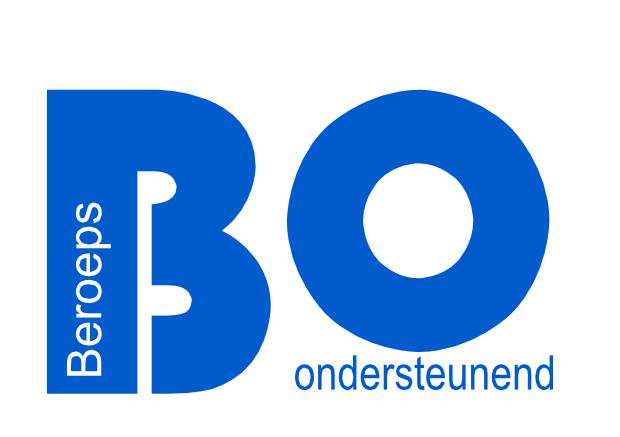 Cohort 2016, periode 2Beoordelingslijst  Beeldende vormingCohort 2016, periode 2Beoordelingslijst  Beeldende vormingCohort 2016, periode 2Beoordelingslijst  Beeldende vormingCohort 2016, periode 2Opleiding: PMKO, GPM, OAPMKO, GPM, OAPMKO, GPM, OAStudent:Beoordelaar:Datum: Voldoende aanwezigheid en inzet zijn voorwaarde voor een beoordeling van het resultaat.Voldoende aanwezigheid en inzet zijn voorwaarde voor een beoordeling van het resultaat.Voldoende aanwezigheid en inzet zijn voorwaarde voor een beoordeling van het resultaat.Voldoende aanwezigheid en inzet zijn voorwaarde voor een beoordeling van het resultaat.Leeropbrengsten en/of producten   Leeropbrengsten en/of producten   Maximum aantal puntenBehaald aantal puntenLesmap met producten of foto’s van productenLesmap met producten of foto’s van productenLesmap met producten of foto’s van productenLesmap met producten of foto’s van producten1:	Ontwerp linoleum + proefdruk1:	Ontwerp linoleum + proefdruk102:	Sjabloondruk in meerdere kleuren + gedicht bij linoleumdruk2:	Sjabloondruk in meerdere kleuren + gedicht bij linoleumdruk103:	Tekenoefeningen + analyse van 2 tekeningen + eigen vertaling kindertekening3:	Tekenoefeningen + analyse van 2 tekeningen + eigen vertaling kindertekening104:	Beeldverhaal in drieluik4:	Beeldverhaal in drieluik105:	PVA/draaiboek van een activiteit voor een doelgroep + expressie voorbeeld5:	PVA/draaiboek van een activiteit voor een doelgroep + expressie voorbeeld106:	Ruimtelijke vorm mens/dier uitgewerkt met draad/gaas en gipsverband6:	Ruimtelijke vorm mens/dier uitgewerkt met draad/gaas en gipsverband107:  Vingerhaken, vriendschapsbandje, macramé, koord (3)7:  Vingerhaken, vriendschapsbandje, macramé, koord (3)108:	Stof borduren, knoop aanzetten8:	Stof borduren, knoop aanzetten109:	Huiswerk/toets  hoofdstuk  4.1,4.2, 4.3  uit NU PW BOO  9:	Huiswerk/toets  hoofdstuk  4.1,4.2, 4.3  uit NU PW BOO  10Alles op tijd ingeleverdFeedback gegeven aan klasgenotenAlles op tijd ingeleverdFeedback gegeven aan klasgenoten10Totaal aantal punten 1e kans Totaal aantal punten 1e kans 100Toelichting / feedbackToelichting / feedbackToelichting / feedbackToelichting / feedbackDatum + paraaf beoordelaar 1e kansDatum + paraaf beoordelaar 1e kansDatum + paraaf beoordelaar 1e kansDatum + paraaf beoordelaar 1e kansTotaal aantal punten 2e kans (onderdeel herkansen)Totaal aantal punten 2e kans (onderdeel herkansen)100Toelichting / feedback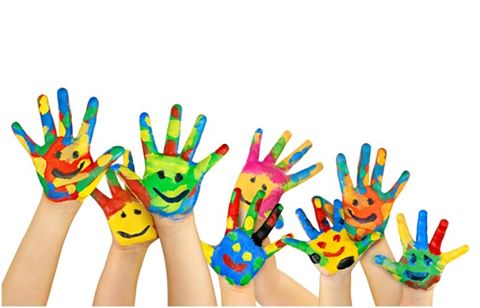 Toelichting / feedbackToelichting / feedbackToelichting / feedbackDatum + paraaf beoordelaar 2e kansDatum + paraaf beoordelaar 2e kansDatum + paraaf beoordelaar 2e kansDatum + paraaf beoordelaar 2e kans